Праздничная программа «Расцвели у нас цветы небывалой красоты» состоялась 30 августа. Прекрасные букеты и цветочные композиции  украшали аудиторию, где проходил праздник.  Ведущая рассказала присутствующим о мире цветов, поведала прекрасные легенды о цветах,  привлекла всех к участию в викторинах, конкурсах, играх. Также были подведены итоги конкурса «Лучший цветник», «Лучшая усадьба улицы», «Лучший букет» Победители получили ценные хозяйственные призы.  Победителем конкурса «Лучшая усадьба поселка» стала  Хомченко Ольга Михайловна. Она получила грамоту  мера Братского района Старухина А.И.  и денежную премию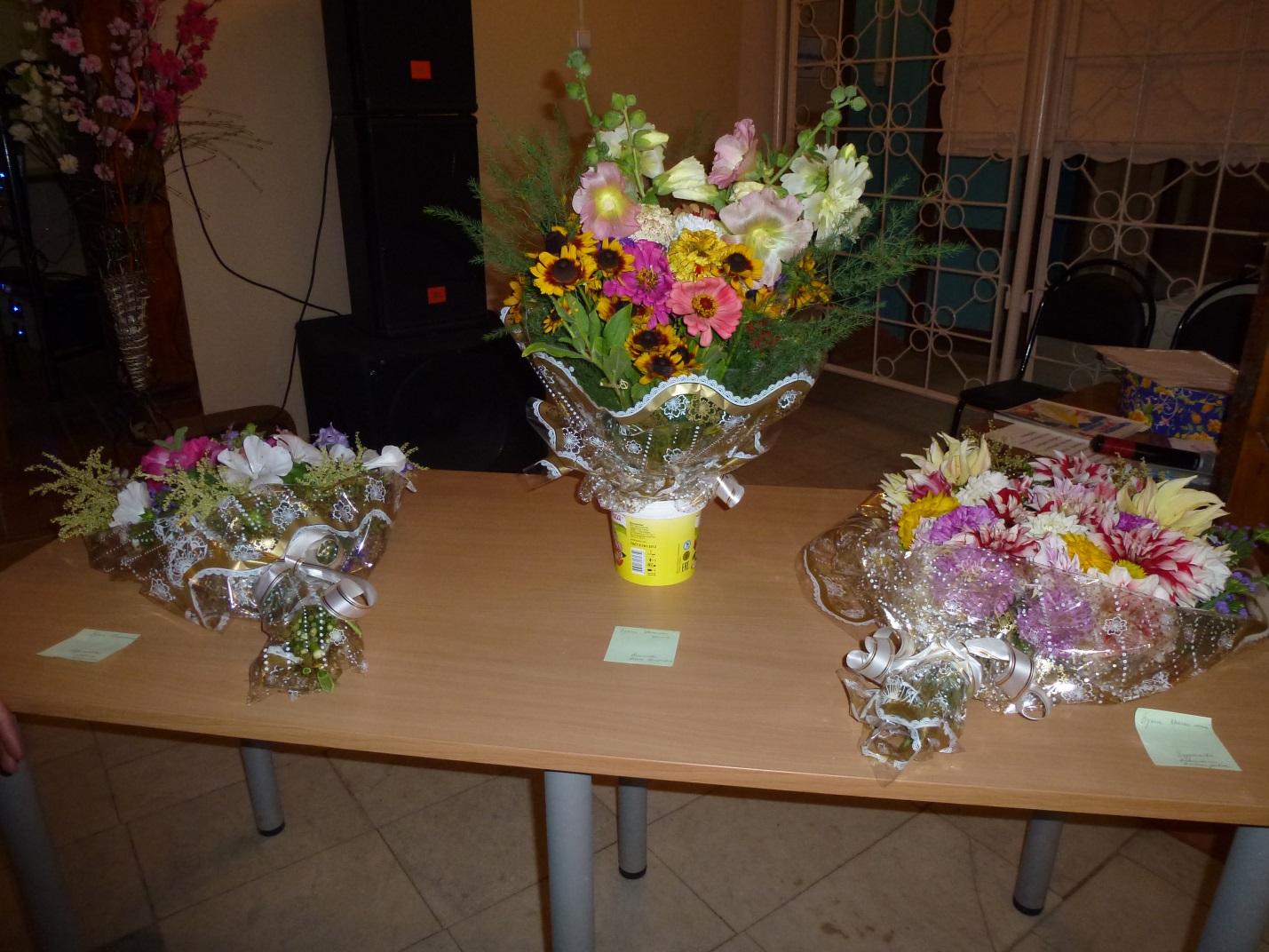 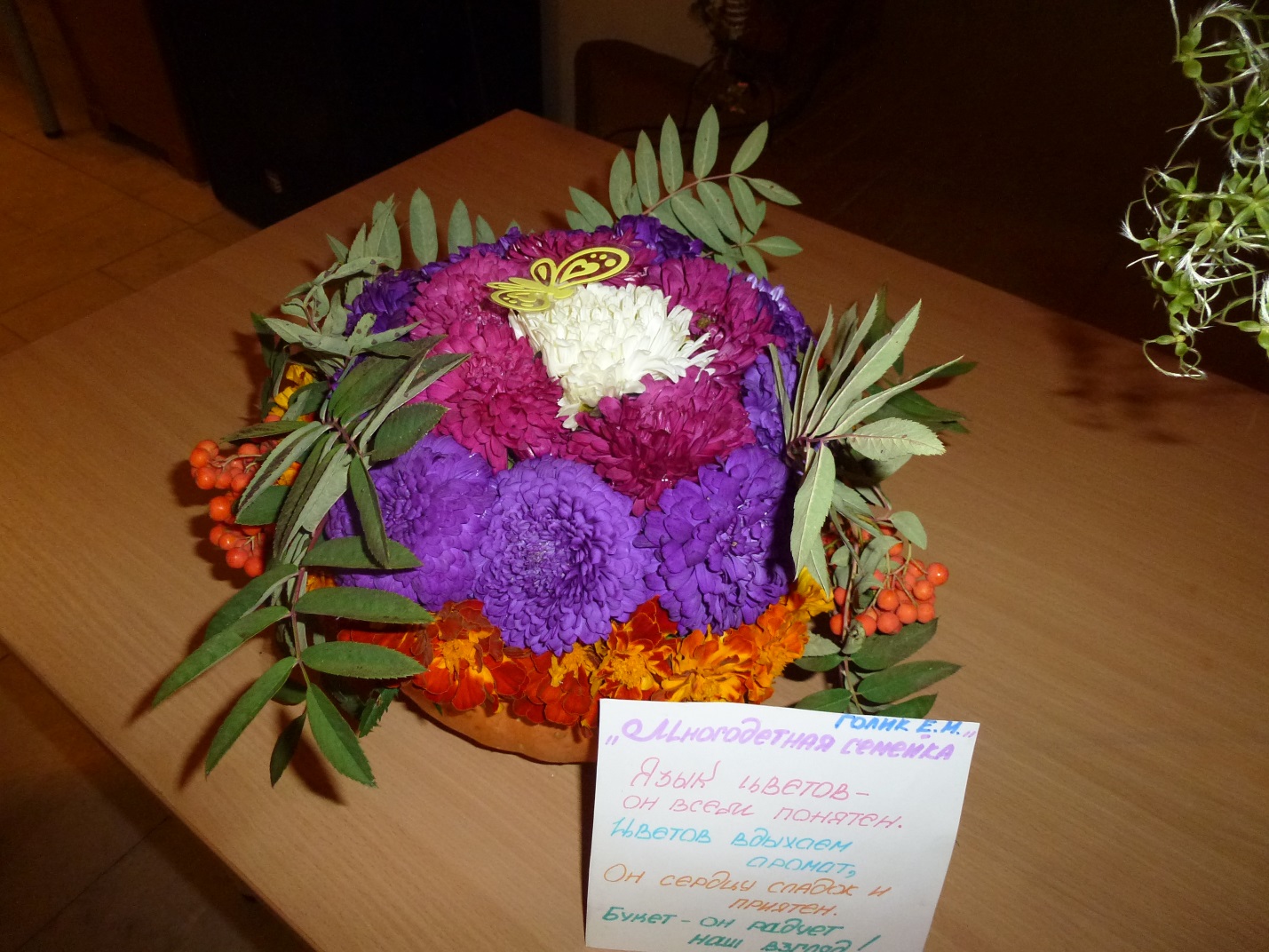 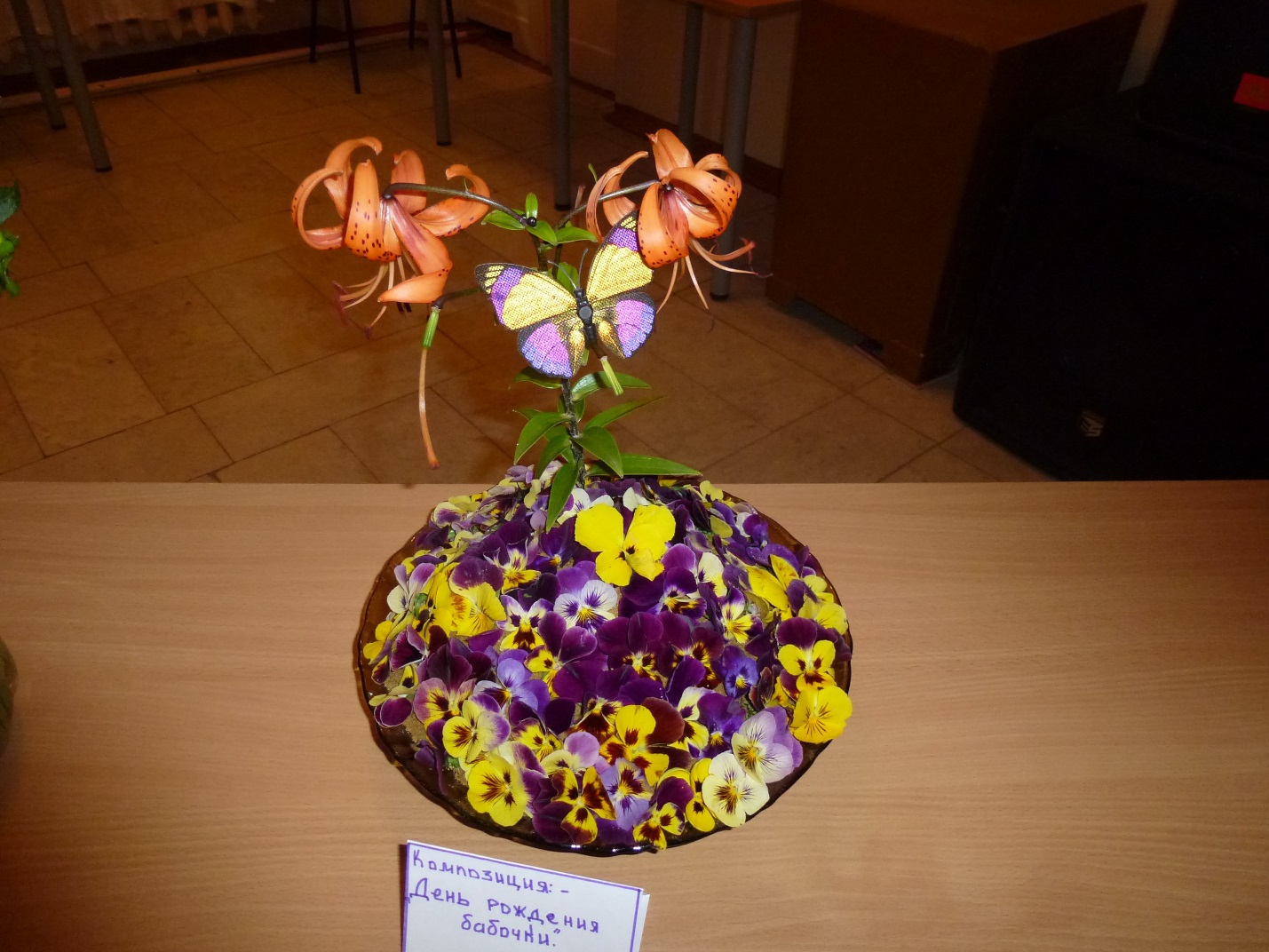 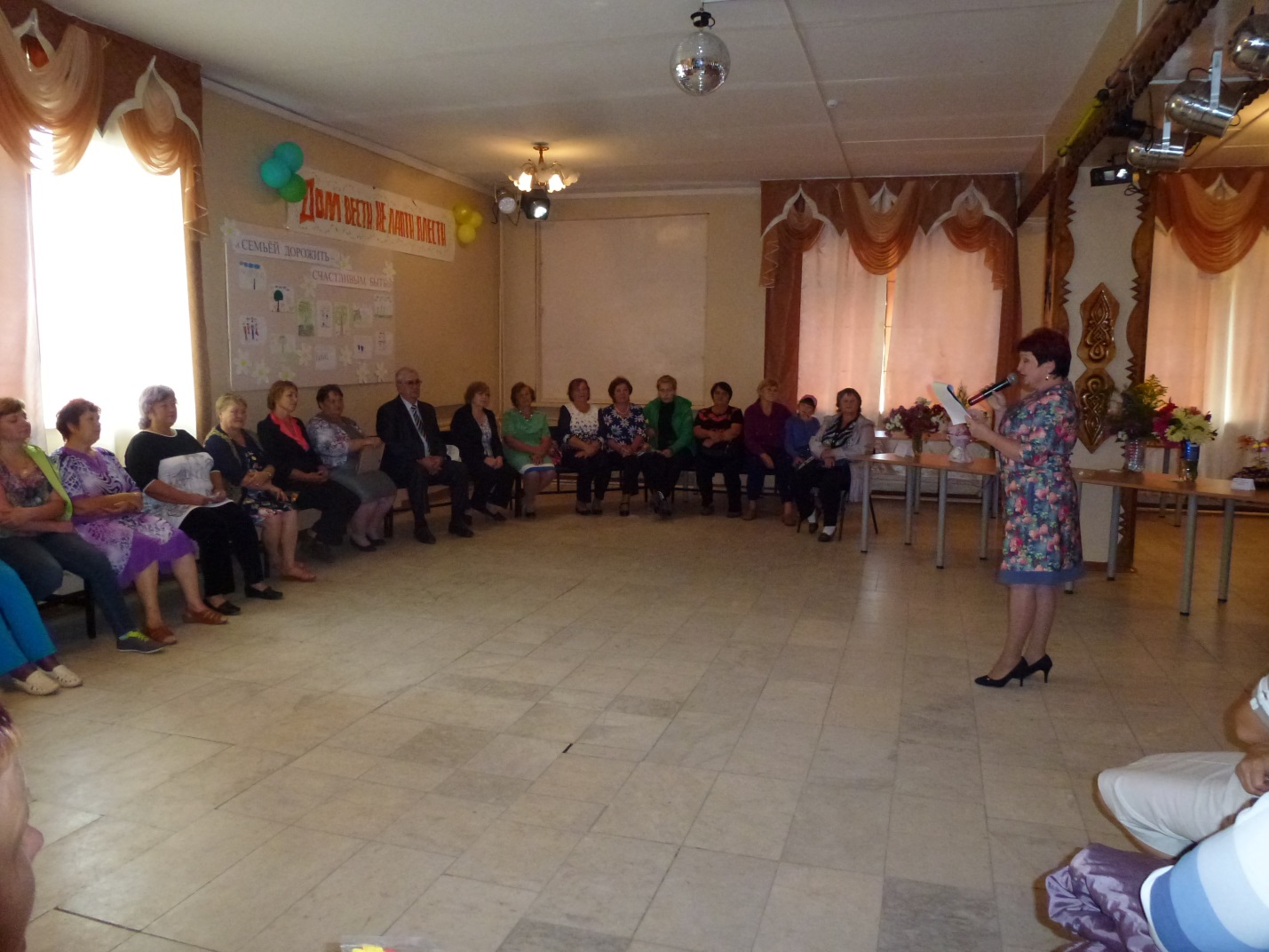 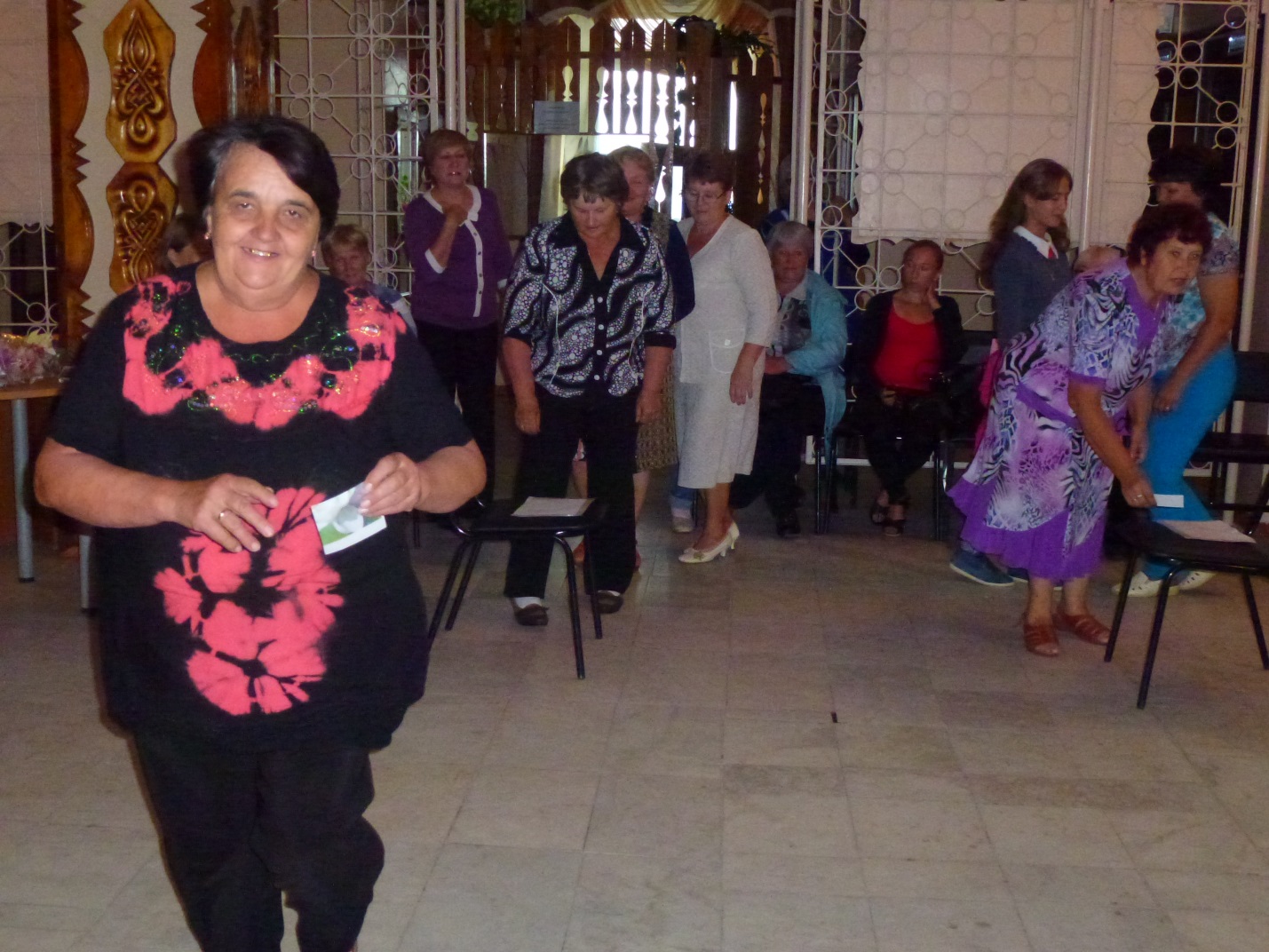 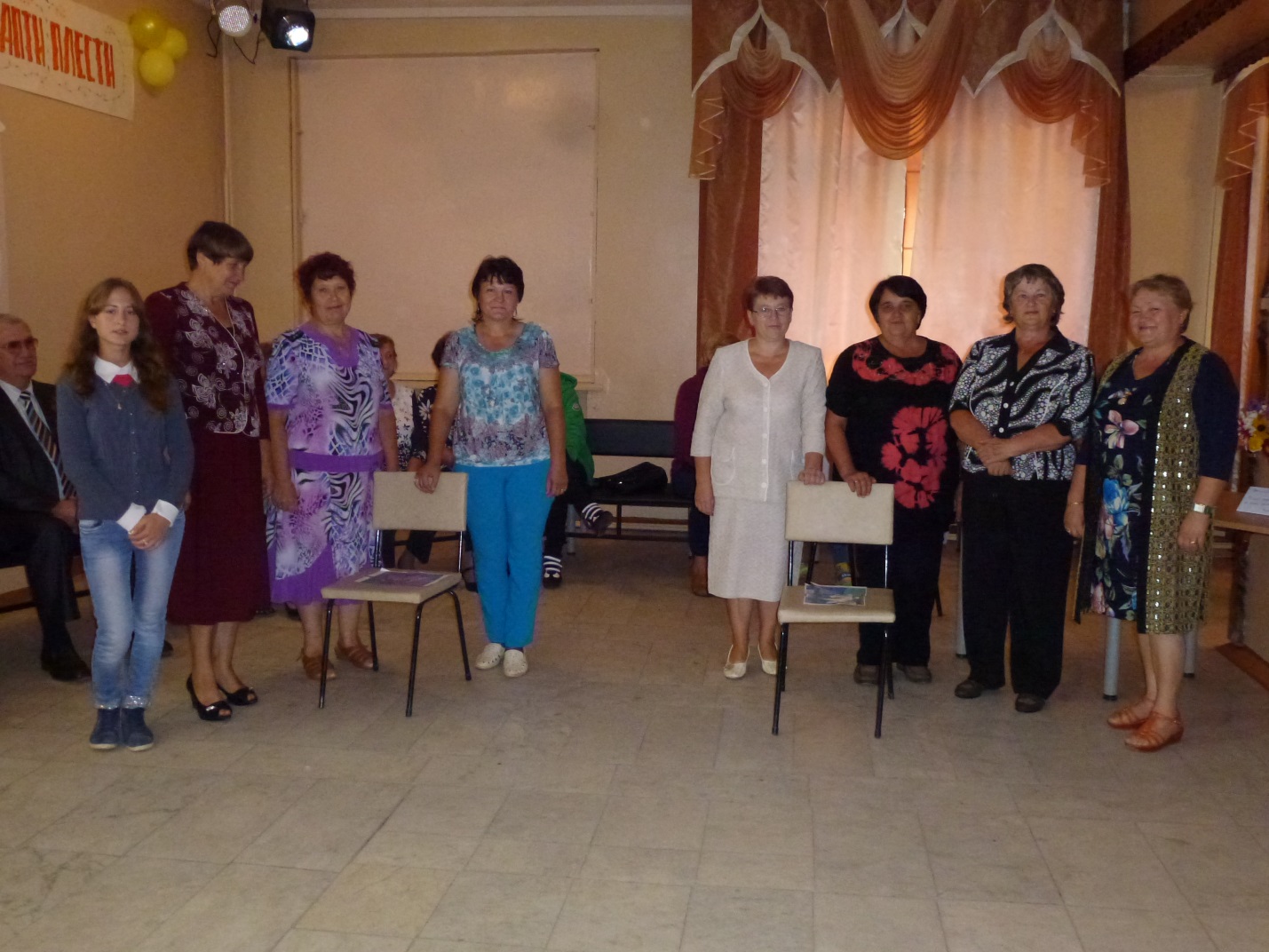 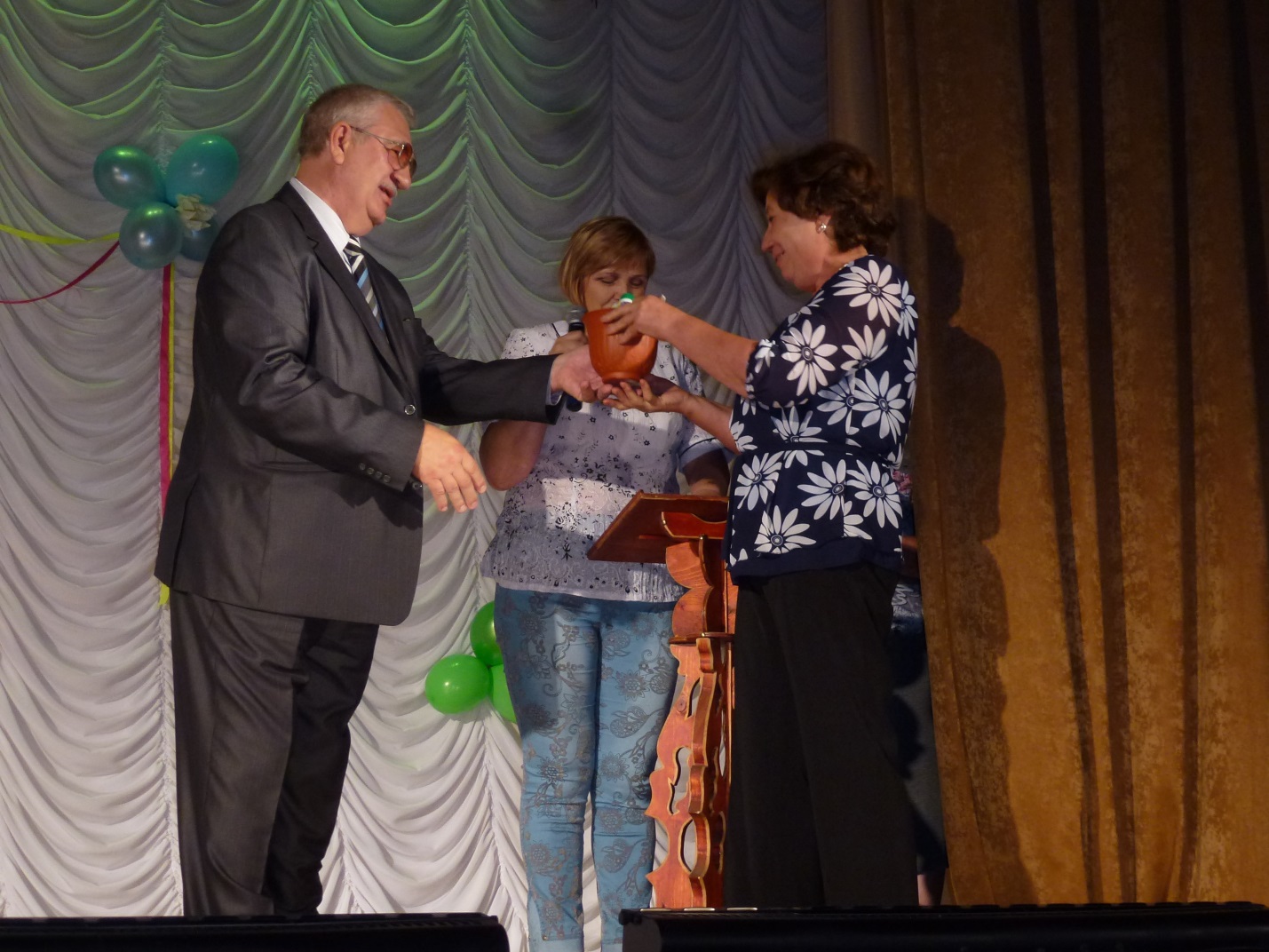 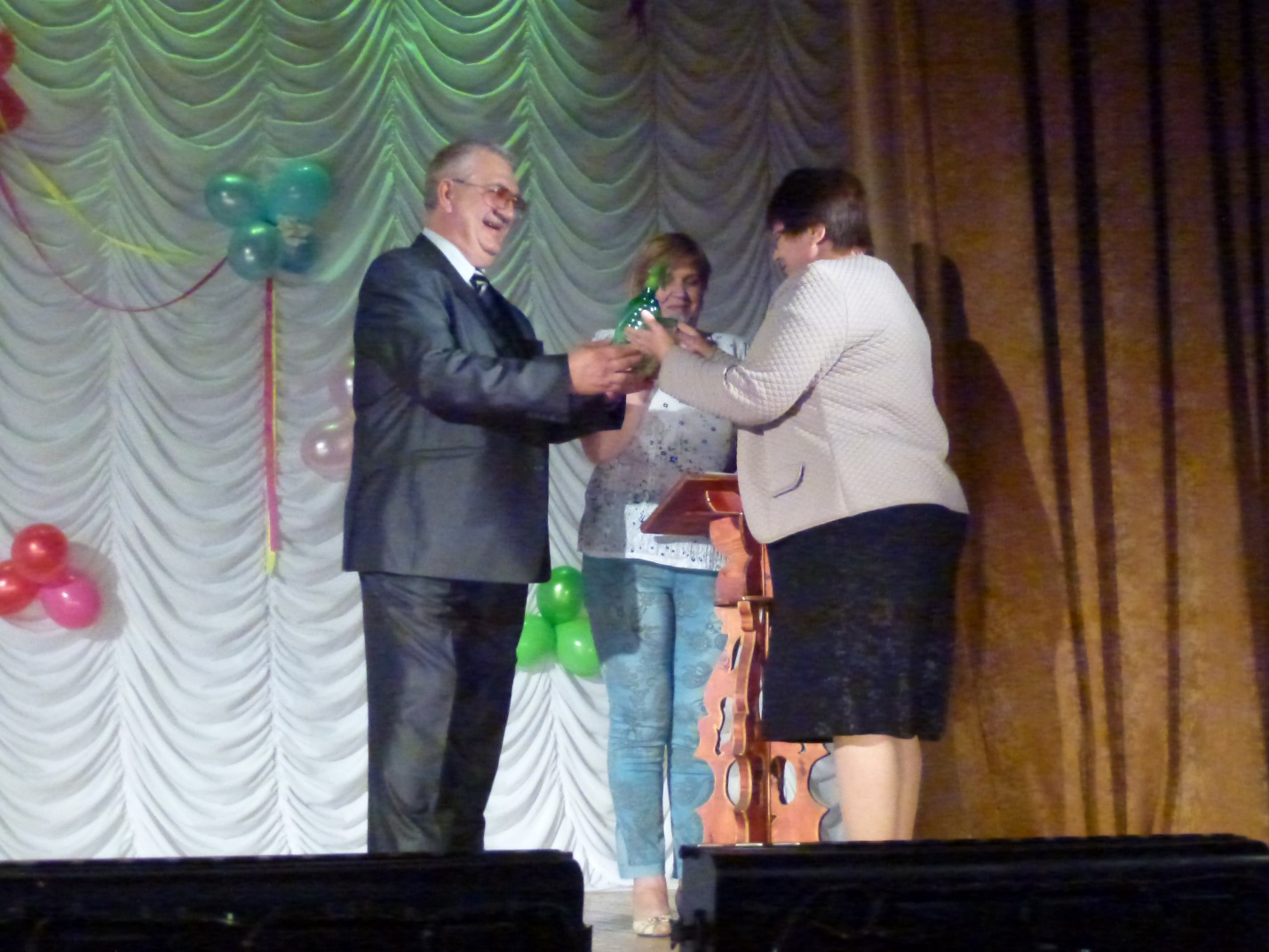 